АДМИНИСТРАЦИЯ СВОБОДНЕНСКОГО РАЙОНА АМУРСКОЙ ОБЛАСТИОТДЕЛ ПО УПРАВЛЕНИЮ ОБРАЗОВАНИЕМ АДМИНИСТРАЦИИСВОБОДНЕНСКОГО РАЙОНАПРИКАЗ 28.04.2014                                                                                                           №  137г. СвободныйО результатах проведения районного конкурса-соревнования«Безопасное колесо - 2014»25-26 апреля 2014 года на базе МОУ Нижнебузулинской СОШ прошел районный конкурс-соревнование «Безопасное колесо – 2014».	В соревновании принимали участие команды: МОУ Климоуцевской СОШ, МОУ Нижнебузулинской СОШ, МОКУ, Костюковской СОШ, МОУ Юхтинской СОШ, МОУ Семеновской СОШ, МОУ Новгородской СОШ им. В.Н. Лесина, МОУ Желтояровской СОШ, МОУ Черниговской ООШ, МОУ Новоивановской СОШ, МОКУ Устьперской СОШ, МОАУ  Черновской СОШ им. Н.М. Распоповой, МОУ Загорненской СОШ.	По итогам конкурса-соревнованияприказываю:Присудить: в командном первенстве:  - I место - команде МОУ Юхтинской СОШ;- II место – команде МОУ Новгородской СОШ им. В.Н. Лесина;- III место – команде  МОУ Нижнебузулинской СОШ.В личном первенстве: - I место – Стуростову Владиславу, учащемуся МОУ Юхтинской СОШ;- I место - Декало Алене, учащейся МОУ Юхтинской СОШ.На этапах: экзамен по правилам дорожного движения Российской Федерации.В командном первенстве:- I место – команде МОУ Юхтинской СОШ;- II место – команде МОУ Новгородской СОШ им. В.Н. Лесина;- III место – команде МОУ Нижнебузулинской СОШ.В личном первенстве: - I место –Стуростову Владиславу, учащемуся МОУ Юхтинской СОШ;- I  место – Декало Алене, учащейся МОУ Юхтинской СОШ;- II место –Савелла Ивану, учащемуся МОУ Юхтинской СОШ;- II место –Макагонской Татьяне, учащейся МОУ Юхтинской СОШ;- III место –Алтунину Владиславу, учащемуся МОУ Загорненской СОШ;- III место – Морозову Даниилу, учащемуся МОУ Новгородской СОШ им. В.Н. Лесина; Оказание первой доврачебной медицинской помощи. В командном первенстве:- I место – команде МОУ Юхтинской СОШ;- II место – команде МОУ Нижнебузулинской СОШ;- III место – команде МОУ Новгородской СОШ им. В.Н. Лесина.В личном первенстве:- I место – Стуростову Владиславу, учащемуся МОУ Юхтинской СОШ;- I  место – Декало Алене, учащейся МОУ Юхтинской СОШ;- II место – Савелла Ивану, учащемуся МОУ Юхтинской СОШ;- II место – Илика Елене, учащейся МОАУ Черновской СОШ им. Н.М. Распоповой;- III место –Алтунину Владиславу, учащемуся МОУ Загорненской СОШ;- III место – Макагонской Татьяне, учащейся МОУ Юхтинской СОШ. Фигурное вождение велосипеда: - I место – команде МОУ Юхтинской СОШ;- II место – команде МОУ Загорненской СОШ;- III место – команде МОУ Климоуцевской СОШ.В личном первенстве:- I место – Филипову Владиславу, учащемуся МОУ Нижнебузулинской СОШ;- I  место – Макагонской Татьяне, учащейся МОУ Юхтинской СОШ;- II место – Савелла Ивану, учащемуся МОУ Юхтинской СОШ;- II место – Михайловой Оксане, учащемуся МОУ Загорненской СОШ;- III место –Авдееву Ивану, учащемуся МОУ Климоуцевской СОШ;- III место – Васильеву Антону, учащемуся МОУ Новгородской СОШ им. В.Н. Лесина- III место - Декало Алене, учащемуся МОУ Юхтинской СОШ.Вождение велосипеда в автогородке.В командном первенстве:- I место – команде МОУ Юхтинской СОШ;- II место – команде МОУ Костюковской СОШ;- III место – команде МОУ Новгородской СОШ им. В.Н. Лесина.В личном первенстве:- I место – Стуростову Владиславу, учащемуся МОУ Юхтинской СОШ;- I  место – Савелла Ивану, учащемуся МОУ Юхтинской СОШ;- I  место – Декало Алене, учащейся МОУ Юхтинской СОШ;- I  место – Кожевниковой Виктории, учащейся МОУ Загорненской СОШ;- II место – Брылеву Данилу, учащемуся МОУ Черниговской СОШ;- II место – Васильеву Антону, учащемуся МОУ Новгородской СОШ им. В.Н. Лесина;- II место – Буцикиной Кристине, учащейся МОУ Новгородской СОШ им. В.Н. Лесина;- III место – Филипову Владиславу, учащемуся МОУ Нижнебузулинской СОШ.- III место – Макагонской Татьяне, учащейся МОУ Юхтинской СОШ.Знания основ страхования: - I место –Декало Алене, учащейся МОУ Юхтинской СОШ;- I место –Савелла Ивану, учащемуся МОУ Юхтинской СОШ;- II место –Макагонской Татьяне, учащейся МОУ Юхтинской СОШ;- II место –Стуростову Владиславу, учащемуся МОУ Юхтинской СОШ;- III место – Нестеровой Елене, учащемуся МОУ Новоивановской СОШ;- III место – Филипову Владиславу, учащемуся МОУ Новгородской СОШ им. В.Н. Лесина.Конкурс агитбригад:- I место –команде МОУ Юхтинской СОШ;- II место – команде МОУ Нижнебузулинской СОШ;- III место – команде МОУ Новгородской СОШ им. В.Н. Лесина.Конкурс юных фотокорреспондентов: I место –команде МОУ Костюковской СОШ;II место – команде МОУ Нижнебузулинской СОШ;III место – команде МОКУ Устьперской СОШ.Конкурс рисунка: I место –Кравченко Стасу, учащемуся МОУ Костюковской СОШ;II место –Чагаровой Ксении, учащейся МОУ Юхтинской СОШ;III место – Антонову Дмитрию, учащемуся МОУ Новоивановской СОШ.2.Объявить благодарность администрации МОУ Нижнебузулинской СОШ за содействие в организации и проведении районного мероприятия.    3. Рекомендовать руководителям Котляренко А.М., Велиц Н.А., Гаврилко Г.И. учитывать деятельность учителей Смолякова С.В., Филиповой Н.А., Морозова А.И.  при распределении стимулирующего фонда.В целях повышения качества проводимой работы по профилактике детского дорожно-транспортного травматизма руководителям всех образовательных организаций запланировать на 2014-2015 учебный год участие в районном конкурсе «Безопасное колесо». Организовать подготовительные мероприятия к конкурсу, возложить ответственность за качество подготовки на учителей ОБЖ.Предоставить письменные объяснения в срок до 30.04.2014 руководителям, не обеспечившим участие команд в конкурсе МОУ Москвитинской СОШ, МОУ Орлинской СОШ, МОУ Рогачевской ООШ, МОКУ Буссевской ООШ.Контроль исполнения приказа оставляю за собой.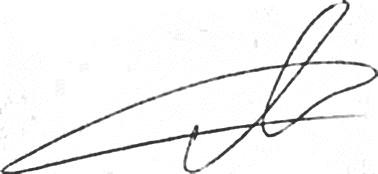 Начальник Отдела                                                                            В. В. ЯчныйИсп. Изосимова А.А.